Уважаемые господа!Компания WABCO, как производитель и поставщик широко спектра деталей системы подготовки воздуха, обращает ваше внимание на участившиеся случаи  появления на рынке поддельных картриджей осушителя воздуха.Для защиты самого устройства подготовки воздуха, а также устройств потребляющих воздух,  включая тормозную систему,  крайне важным является использование оригинальных, рекомендованных производителем картриджей осушителя воздуха. А в отдельных случаях обязательным является использование картриджей с функцией отделения масла (отдельным масляным фильтром).Только картриджи высокого качества и необходимой мощности осушения способны защитить сжатый воздух от попадания влаги и частиц масла. Использование поддельных картриджей, не соответствующих техническим требованиям, может привести к снижению эффективности работы тормозной системы, а в ряде случаев - ее отказу.Применение поддельных картриджей является основанием для отказа в предоставлении гарантии на новые автомобили.Обнаружение поддельных картриджей на складах официальных сервисных партнеров ВАБКО ведет к расторжению сервсиного договора и отзыву сертификата в одностороннем порядке!Примеры подделок:WABCD				WBACC				         ZTD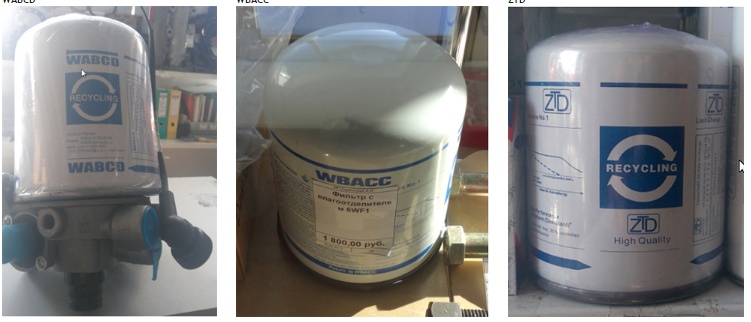 